МУНИЦИПАЛЬНОЕ АВТОНОМНОЕ ОБРАЗОВАТЕЛЬНОЕ УЧРЕЖДЕНИЕ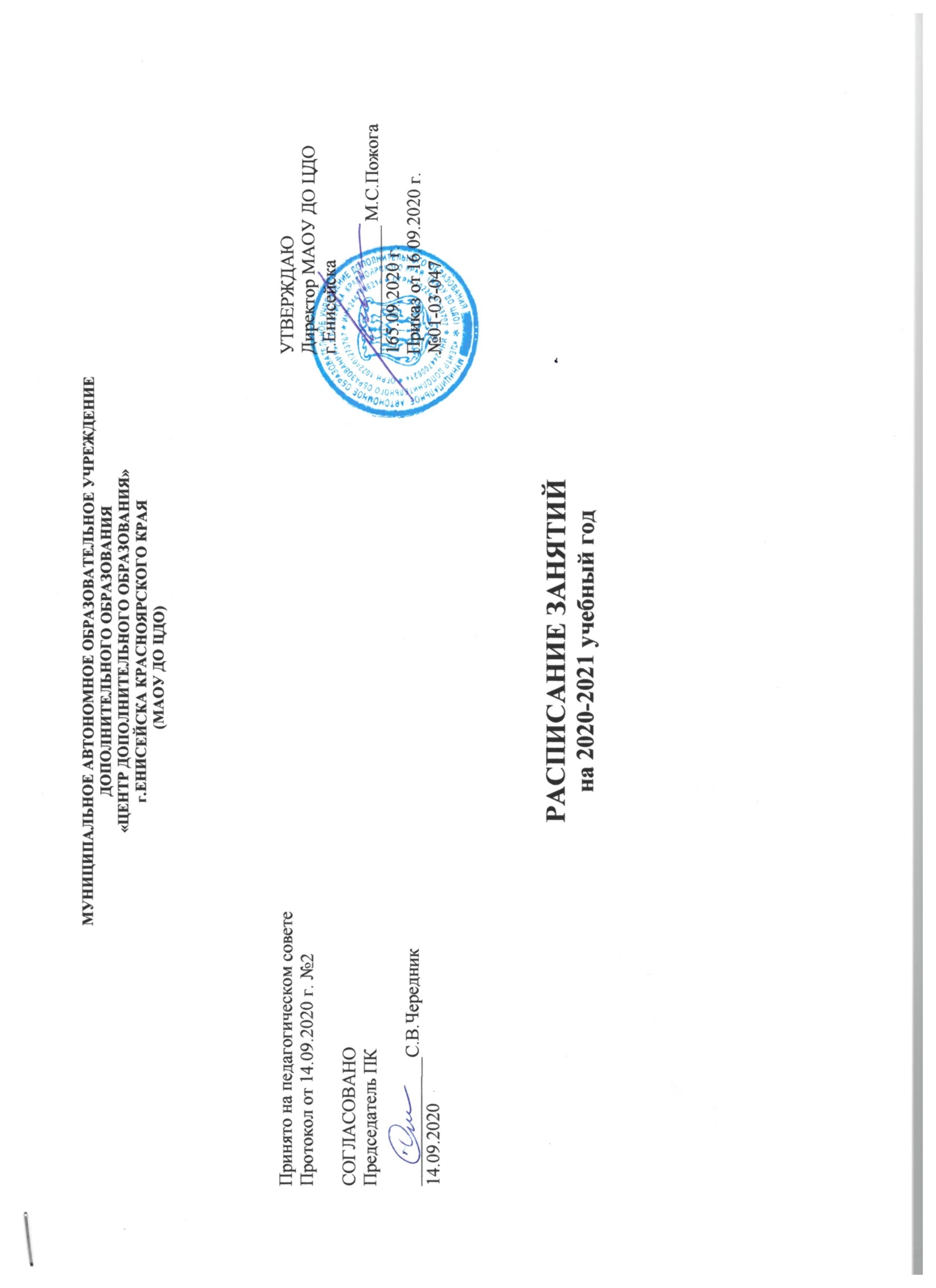 ДОПОЛНИТЕЛЬНОГО ОБРАЗОВАНИЯ«ЦЕНТР ДОПОЛНИТЕЛЬНОГО ОБРАЗОВАНИЯ»г.ЕНИСЕЙСКА КРАСНОЯРСКОГО КРАЯ(МАОУ ДО ЦДО)РАСПИСАНИЕ ЗАНЯТИЙна 2020-2021 учебный годМУНИЦИПАЛЬНОЕ АВТОНОМНОЕ ОБРАЗОВАТЕЛЬНОЕ УЧРЕЖДЕНИЕДОПОЛНИТЕЛЬНОГО ОБРАЗОВАНИЯ«ЦЕНТР ДОПОЛНИТЕЛЬНОГО ОБРАЗОВАНИЯ»г. ЕНИСЕЙСКА КРАСНОЯРСКОГО КРАЯ(МАОУ ДО ЦДО)РАСПИСАНИЕ УЧЕБНЫХ ЗАНЯТИЙобъединений «РОБОТОТЕХНИКА», «Бумажное 3D-моделирование»на 2020-2021 учебный годРуководитель объединения: Худышкина Татьяна ВячеславовнаМУНИЦИПАЛЬНОЕ АВТОНОМНОЕ ОБРАЗОВАТЕЛЬНОЕ УЧРЕЖДЕНИЕДОПОЛНИТЕЛЬНОГО ОБРАЗОВАНИЯ«ЦЕНТР ДОПОЛНИТЕЛЬНОГО ОБРАЗОВАНИЯ»г. ЕНИСЕЙСКА КРАСНОЯРСКОГО КРАЯ(МАОУ ДО ЦДО)РАСПИСАНИЕ УЧЕБНЫХ ЗАНЯТИЙобъединения «АВТОПРОФИ»на 2020-2021 учебный годРуководитель объединения:  Скобелкин Евгений Александрович МУНИЦИПАЛЬНОЕ АВТОНОМНОЕ ОБРАЗОВАТЕЛЬНОЕ УЧРЕЖДЕНИЕДОПОЛНИТЕЛЬНОГО ОБРАЗОВАНИЯ«ЦЕНТР ДОПОЛНИТЕЛЬНОГО ОБРАЗОВАНИЯ»г. ЕНИСЕЙСКА КРАСНОЯРСКОГО КРАЯ(МАОУ ДО ЦДО)РАСПИСАНИЕ УЧЕБНЫХ ЗАНЯТИЙобъединения «Студия танца»на 2020-2021 учебный годРуководитель объединения: Дроздова Елена ВладимировнаМУНИЦИПАЛЬНОЕ АВТОНОМНОЕ ОБРАЗОВАТЕЛЬНОЕ УЧРЕЖДЕНИЕДОПОЛНИТЕЛЬНОГО ОБРАЗОВАНИЯ«ЦЕНТР ДОПОЛНИТЕЛЬНОГО ОБРАЗОВАНИЯ»г. ЕНИСЕЙСКА КРАСНОЯРСКОГО КРАЯ(МАОУ ДО ЦДО)РАСПИСАНИЕ УЧЕБНЫХ ЗАНЯТИЙобъединения «АВТОПРОФИ»на 2020-2021 учебный годРуководитель объединения: Бондаренко Евгения ВладимировнаМУНИЦИПАЛЬНОЕ АВТОНОМНОЕ ОБРАЗОВАТЕЛЬНОЕ УЧРЕЖДЕНИЕДОПОЛНИТЕЛЬНОГО ОБРАЗОВАНИЯ«ЦЕНТР ДОПОЛНИТЕЛЬНОГО ОБРАЗОВАНИЯ»г. ЕНИСЕЙСКА КРАСНОЯРСКОГО КРАЯ(МАОУ ДО ЦДО)РАСПИСАНИЕ УЧЕБНЫХ ЗАНЯТИЙобъединения «Изостудия »на 2020-2021 учебный год. Руководитель объединения:   Несмелова Светлана ВалерьевнаМУНИЦИПАЛЬНОЕ АВТОНОМНОЕ ОБРАЗОВАТЕЛЬНОЕ УЧРЕЖДЕНИЕДОПОЛНИТЕЛЬНОГО ОБРАЗОВАНИЯ«ЦЕНТР ДОПОЛНИТЕЛЬНОГО ОБРАЗОВАНИЯ»г. ЕНИСЕЙСКА КРАСНОЯРСКОГО КРАЯ(МАОУ ДО ЦДО)РАСПИСАНИЕ УЧЕБНЫХ ЗАНЯТИЙобъединения «Детский МЕДИАЦЕНТР»на 2020-2021 учебный годРуководитель объединения:   Черепанов Алексей ВикторовичМУНИЦИПАЛЬНОЕ АВТОНОМНОЕ ОБРАЗОВАТЕЛЬНОЕ УЧРЕЖДЕНИЕДОПОЛНИТЕЛЬНОГО ОБРАЗОВАНИЯ«ЦЕНТР ДОПОЛНИТЕЛЬНОГО ОБРАЗОВАНИЯ»г. ЕНИСЕЙСКА КРАСНОЯРСКОГО КРАЯ(МАОУ ДО ЦДО)РАСПИСАНИЕ УЧЕБНЫХ ЗАНЯТИЙобъединения «Мой имидж»на 2020-2021 учебный годРуководитель объединения: Софьянова Анна НиколаевнаМУНИЦИПАЛЬНОЕ АВТОНОМНОЕ ОБРАЗОВАТЕЛЬНОЕ УЧРЕЖДЕНИЕДОПОЛНИТЕЛЬНОГО ОБРАЗОВАНИЯ«ЦЕНТР ДОПОЛНИТЕЛЬНОГО ОБРАЗОВАНИЯ»г. ЕНИСЕЙСКА КРАСНОЯРСКОГО КРАЯ(МАОУ ДО ЦДО)РАСПИСАНИЕ УЧЕБНЫХ ЗАНЯТИЙобъединения «По ступеням неизведанных тайн»на 2020-2021 учебный годРуководитель объединения: Кузьменко Светлана НиколаевнаМУНИЦИПАЛЬНОЕ АВТОНОМНОЕ ОБРАЗОВАТЕЛЬНОЕ УЧРЕЖДЕНИЕДОПОЛНИТЕЛЬНОГО ОБРАЗОВАНИЯ«ЦЕНТР ДОПОЛНИТЕЛЬНОГО ОБРАЗОВАНИЯ»г. ЕНИСЕЙСКА КРАСНОЯРСКОГО КРАЯ(МАОУ ДО ЦДО)РАСПИСАНИЕ УЧЕБНЫХ ЗАНЯТИЙобъединения «ПАТРИОТ»на 2020-2021 учебный годРуководитель объединения:  Останин Евгений ГригорьевичМУНИЦИПАЛЬНОЕ АВТОНОМНОЕ ОБРАЗОВАТЕЛЬНОЕ УЧРЕЖДЕНИЕДОПОЛНИТЕЛЬНОГО ОБРАЗОВАНИЯ«ЦЕНТР ДОПОЛНИТЕЛЬНОГО ОБРАЗОВАНИЯ»г. ЕНИСЕЙСКА КРАСНОЯРСКОГО КРАЯ(МАОУ ДО ЦДО)РАСПИСАНИЕ УЧЕБНЫХ ЗАНЯТИЙобъединения «Модели техники в миниатюре»на 2020-2021 учебный годРуководитель объединения:  Кононов Олег Борисович МУНИЦИПАЛЬНОЕ АВТОНОМНОЕ ОБРАЗОВАТЕЛЬНОЕ УЧРЕЖДЕНИЕДОПОЛНИТЕЛЬНОГО ОБРАЗОВАНИЯ«ЦЕНТР ДОПОЛНИТЕЛЬНОГО ОБРАЗОВАНИЯ»г. ЕНИСЕЙСКА КРАСНОЯРСКОГО КРАЯ(МАОУ ДО ЦДО)РАСПИСАНИЕ УЧЕБНЫХ ЗАНЯТИЙобъединения «НТМ»на 2020-2021 учебный годРуководитель объединения:  Митьков Артём АлександровичМУНИЦИПАЛЬНОЕ АВТОНОМНОЕ ОБРАЗОВАТЕЛЬНОЕ УЧРЕЖДЕНИЕДОПОЛНИТЕЛЬНОГО ОБРАЗОВАНИЯ«ЦЕНТР ДОПОЛНИТЕЛЬНОГО ОБРАЗОВАНИЯ»г. ЕНИСЕЙСКА КРАСНОЯРСКОГО КРАЯ(МАОУ ДО ЦДО)РАСПИСАНИЕ УЧЕБНЫХ ЗАНЯТИЙобъединения «Гитара для всех»на 2020-2021 учебный годРуководитель объединения:  Дудин Александр ДмитриевичМУНИЦИПАЛЬНОЕ АВТОНОМНОЕ ОБРАЗОВАТЕЛЬНОЕ УЧРЕЖДЕНИЕДОПОЛНИТЕЛЬНОГО ОБРАЗОВАНИЯ«ЦЕНТР ДОПОЛНИТЕЛЬНОГО ОБРАЗОВАНИЯ»г. ЕНИСЕЙСКА КРАСНОЯРСКОГО КРАЯ(МАОУ ДО ЦДО)РАСПИСАНИЕ УЧЕБНЫХ ЗАНЯТИЙобъединения «Студия вокала»на 2020-2021 учебный годРуководитель объединения:  Дурнева Анастасия Игоревна МУНИЦИПАЛЬНОЕ АВТОНОМНОЕ ОБРАЗОВАТЕЛЬНОЕ УЧРЕЖДЕНИЕДОПОЛНИТЕЛЬНОГО ОБРАЗОВАНИЯ«ЦЕНТР ДОПОЛНИТЕЛЬНОГО ОБРАЗОВАНИЯ»г. ЕНИСЕЙСКА КРАСНОЯРСКОГО КРАЯ(МАОУ ДО ЦДО)РАСПИСАНИЕ УЧЕБНЫХ ЗАНЯТИЙобъединения «Студия вокала»на 2020-2021 учебный годРуководитель объединения:  Русакова Татьяна Антоновна МУНИЦИПАЛЬНОЕ АВТОНОМНОЕ ОБРАЗОВАТЕЛЬНОЕ УЧРЕЖДЕНИЕДОПОЛНИТЕЛЬНОГО ОБРАЗОВАНИЯ«ЦЕНТР ДОПОЛНИТЕЛЬНОГО ОБРАЗОВАНИЯ»г. ЕНИСЕЙСКА КРАСНОЯРСКОГО КРАЯ(МАОУ ДО ЦДО)РАСПИСАНИЕ УЧЕБНЫХ ЗАНЯТИЙобъединения «Студия ДПИ»на 2020-2021 учебный годРуководитель объединения:  Чередник Светлана ВладимировнаМУНИЦИПАЛЬНОЕ АВТОНОМНОЕ ОБРАЗОВАТЕЛЬНОЕ УЧРЕЖДЕНИЕДОПОЛНИТЕЛЬНОГО ОБРАЗОВАНИЯ«ЦЕНТР ДОПОЛНИТЕЛЬНОГО ОБРАЗОВАНИЯ»г. ЕНИСЕЙСКА КРАСНОЯРСКОГО КРАЯ(МАОУ ДО ЦДО)РАСПИСАНИЕ УЧЕБНЫХ ЗАНЯТИЙобъединения «Студия ДПИ»на 2020-2021 учебный годРуководитель объединения:  Котова Кристина АлексеевнаМУНИЦИПАЛЬНОЕ АВТОНОМНОЕ ОБРАЗОВАТЕЛЬНОЕ УЧРЕЖДЕНИЕДОПОЛНИТЕЛЬНОГО ОБРАЗОВАНИЯ«ЦЕНТР ДОПОЛНИТЕЛЬНОГО ОБРАЗОВАНИЯ»г. ЕНИСЕЙСКА КРАСНОЯРСКОГО КРАЯ(МАОУ ДО ЦДО)РАСПИСАНИЕ УЧЕБНЫХ ЗАНЯТИЙобъединения «Занимательный английский»на 2020-2021 учебный годРуководитель объединения:  Семёнова Александра СергеевнаМУНИЦИПАЛЬНОЕ АВТОНОМНОЕ ОБРАЗОВАТЕЛЬНОЕ УЧРЕЖДЕНИЕДОПОЛНИТЕЛЬНОГО ОБРАЗОВАНИЯ«ЦЕНТР ДОПОЛНИТЕЛЬНОГО ОБРАЗОВАНИЯ»г. ЕНИСЕЙСКА КРАСНОЯРСКОГО КРАЯ(МАОУ ДО ЦДО)РАСПИСАНИЕ УЧЕБНЫХ ЗАНЯТИЙобъединения «Школьное лесничество»на 2020-2021 учебный годРуководитель объединения: Дозморова Надежда ВасильевнаМУНИЦИПАЛЬНОЕ АВТОНОМНОЕ ОБРАЗОВАТЕЛЬНОЕ УЧРЕЖДЕНИЕДОПОЛНИТЕЛЬНОГО ОБРАЗОВАНИЯ«ЦЕНТР ДОПОЛНИТЕЛЬНОГО ОБРАЗОВАНИЯ»г. ЕНИСЕЙСКА КРАСНОЯРСКОГО КРАЯ(МАОУ ДО ЦДО)РАСПИСАНИЕ УЧЕБНЫХ ЗАНЯТИЙобъединения «Юные исследователи»на 2020-2021 учебный годРуководитель объединения: Окунева Анастасия ВладиславовнаПринято на педагогическом советеПротокол от 14.09.2020 г. №2СОГЛАСОВАНОПредседатель ПК______________С.В.Чередник14.09.2020УТВЕРЖДАЮДиректор МАОУ ДО ЦДОг.Енисейска______________ М.С.Пожога165.09.2020 г.Приказ от 16.09.2020 г.№01-03-047№ группыпонедельниквторниксредачетвергпятницасуббота1 группа (LEGO-конструирование и основы робототехники)18.00-18.4518.55-19.4018.00-18.4518.55-19.402 группа (LEGO-конструирование и основы робототехники)14:00-14:4514:55-15:4014:00-14:4514:55-15:403 группа (LEGO-конструирование и основы робототехники)18.00-18.4518.55-19.4018.00-18.4518.55-19.404 группа (Основы робототехники и начальное программирование)10:00-10:4510:55-11:4010:00-10:4510:55-11:405 группа (Основы робототехники и начальное программирование)10:00-10:4510:55-11:4010:00-10:4510:55-11:406 группа  (Основы робототехники и начальное программирование)14:00-14:4514:55-15:4014:00-14:4514:55-15:407 группа (Робототехника и программирование)16.00-16.4516.55-17.4016.00-16.4516.55-17.408 группа (Робототехника и программирование)16.00-16.4516.55-17.4016.00-16.4516.55-17.409 группа (Бумажное 3D-моделирование)16:00-16:4516:55-17:4014:00-14:4514:55-15:40№ группыпонедельниквторниксредачетвергпятницасуббота1 группа (1 г.о.)15.00-15.4515.55-16.4014.10-14.5515.05-15.502 группа (1 г.о.)14.30-15.1515.25-16.1016.00-16.4516.55-17.40№ группыпонедельниквторниксредачетвергпятницасуббота1 группа(Са фи дансе .о.)17.40-18.2017.40-18.202 группа(Са фи дансе .о.)17.40-18.2017.40-18.203 группа(4год обученияосновы хореографии)10.30-11.1011.20-12.0010.30-11.1011.20-12.004 группа(4 год обученияосновы хореографии)14.40-15.2015.30-16.1014.40-15.2015.30-16.105 группа(1 год обученияосновы хореографии)13.20-13.5014.00-14.3013.20-13.5014.00-14.306 группа(1 год обучения современный танец)16.00-16.4016.50-17.3012.00-12.4012.50-13.307 группа(2 год обучениясовременный танец)10.30-11.1011.20-12.0013.40-14.2014.30-15.108 группа(3 год обучения современный танец)16.10-16.5017.00-17.4015.20-16.0016.10-16.50№ группыпонедельниквторниксредачетвергпятницасубботавоскресенье1 группа12.00-12.3012.40-13.1010.00-10.3010.40-11.102 группа13.30-14.1014.20-15.0011.30-12.1012.20-13.00№ группыпонедельниквторниксредачетвергпятницасуббота1группа («Маленький художник»)1г.о.17.30-18.0018.10-18.402группа («Маленький художник»)1г.о.17.30-18.0018.10-18.401группа («Друзья волшебной кисти»)1г.о.10.30-11.1511.25-12.1010.30-11.1511.25-12.102группа («Друзья волшебной кисти»)1г.о.13.50-14.3514.45-15.3013.50-14.3514.45-15.303группа («Друзья волшебной кисти»)2г.о.13.50-14.3514.45-15.3013.50-14.3514.45-15.304группа («Друзья волшебной кисти»)2г.о.10.30-11.1511.25-12.1010.30-11.1511.25-12.105 группа («Флородизайн»)1 г.о.15.45-16.3016.40-17.2515.45-16.3016.40-17.25№ группыпонедельниквторниксредачетвергпятницасуббота1группа 2г.о.15.30-16.1516.25-17.1015.30-16.1516.25-17.102группа 1г.о.14.00-14.4514.55-15.4014.00-14.4514.55-15.401группа 1г.о.11.00-11.4511.55-12.4011.00-11.4511.55-12.40№ группыпонедельниквторниксредачетвергпятницасуббота1 группа (1 г.о.)16.00-16.4516.55-17.4016.00-16.4516.55-17.40№ группыпонедельниквторниксредачетвергпятницасуббота1 группа (8-9 кл.)14.30-15.1515.25-16.1014.30-15.1515.25-16.102 группа (10 кл.)16.15-17.0017.10-17.5514.30-15.1515.25-16.103 группа (11 кл.)16.15-17.0017.10-17.5516.15-17.0017.10-17.55№ группыпонедельниквторниксредачетвергпятницасуббота1 группа(1 г.о.)18.00-18.4518.55-19.4018.00-18.4518.55-19.402 группа(1 г.о.)19.50-20.3519.50-20.3513.00-13.4513.55-14.40№ группыпонедельниквторниксредачетвергпятницасубботавоскресенье1 группа (1 г.о.)15.00-15.4515.55-16.4010.00-10.4510.55-11.40№ группыпонедельниквторниксредачетвергпятницасубботавоскресенье1 группа (1 г.о.)13.15-14.0014.10-14.5514.00-14.4514.55-15.40понедельниквторниксредачетвергИндивидуальные занятия14.30 – 15.0015.10 – 15.40Литвинов Максим14.30 – 15.0015.10 – 15.40Арушанян Саркис15.00 – 15.4015.50 – 16.30Ансамбль15.10 – 15.4015.50 – 16.20Арушанян Сергей15.50 – 16.2016.30 – 17.00Шмидт Дарина15.50 – 16.2016.30 – 17.00Князева ВероникаОрлова Диана16.40 – 17.1017.20 – 17.50Балахнина Вероника16.30 – 17.0017.10 – 17.40Галанин Владислав17.10 – 17.4017.50 – 18.20Коротких Анастасия17.10 – 17.4017.50 – 18.20Росляков ВиталийКузьменко Егор18.00 – 18.3018.40 – 19.10Тазутдинова Надежда№ группыпонедельниквторниксредачетвергпятницасубботаНаумова Л.Килина М.10:00-10:4010:00-10:40Филимонова А. 10:40-11:2010:40-11:20Пиль Н.11:30-12:1011:30-12:10Рудских Д.13:00-13:4013:00-13:40Истомина И.Ларина Э.13:40-14:2013:40-14:20Боронина Н.Дуракова К.14:20-15:0014:20-15:00Старшова С.15:00-15:4015:00-15:40Белоконова А.Тюнина М.15:40-16:2015:40-16:20Ефимова С.15:30-16:1015:30-16:10№ группыпонедельниквторниксредачетвергпятницасуббота1 группа« Весёлые нотки »(1год обучения)   18.30 – 19.0014.10 – 14.402 группа« Весёлые нотки »(1год обучения)18.00 -18.3015.40 – 16.103 группа« Гармония »(1 год обучения)19.10 – 19.5014.50 – 15.304 группа« Гармония »(1 год обучения)17.40 – 18.2013.20 -14.005 группа« Гармония »(1 год обучения)17.10 -17.5016.20 -17.00№ группыпонедельниквторниксредачетвергпятницасуббота12 год обуч.15.00-15.4515.55-16.4015.00-15.4515.55-16.4022 год обуч.10.00-10.4510.55- 11.4010.00-10.4510.55- 11.403  2 год обуч.10.00-10.4510.55- 11.4010.00-10.4510.55- 11.4042 год обуч.14.00-14.4514.55-15.4014.00-14.4514.55-15.40№ группыпонедельниквторниксредачетвергпятницасуббота5 группа2 год обуч.12.30-13.1513.25-14.1012.30-13.1513.25-14.10№ группыпонедельниквторниксредачетвергпятницасуббота1 группа6-7лет(дошкольники)18:00 – 18:3018:40 – 19:2018:00 – 18:3018:40 – 19:202 группа7-8 лет(1 класс)15:00 – 15:4015:50 – 16:3015:00 – 15:4015:50 – 16:303 группа7-8 лет(2 класс)11:00 – 11:4511:50 – 12:3511:00 – 11:4511:50 – 12:354 группа7-8 лет(2 класс)17:30 – 18:1518:25 – 19:1015.00 – 15.4515.55 – 16.405 группа5-6 лет16.10 – 17.1016.30 – 17.00№ группыпонедельниквторниксредачетвергпятницасубботавоскресенье1 группа2 г.о.14.50-16.3013.00-14.45№ группысубботасуббота1 группа«Мастерилкино»10.00-10.30«Лаборатория почемучек»10.40-11.10«Развивайка»11.20-11.502 группа«Мастерилкино»12.10-12.40«Лаборатория почемучек»12.50-13.20«Развивайка»13.30-14.00